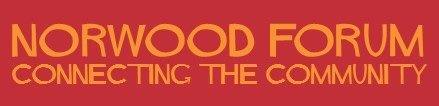 Norwood Forum CommitteeMonday 20 March 2023 at 6:30pmThe Hope pub, 49 Norwood High Street, SE27 9JSMinutesPresent: Anne Crane (AC), Jane East (JE), Kim Hart (KH) (Chair), Gloria Orosungunleka (GO) (Vice-Chair), Noshir Patel (NP) (Treasurer), Jane Pickard (JP) and Philip Virgo (PV)Also present: Tim Stephens (TS) (Administrator)Kim Hart in the ChairDeclarations of interestNone.Notes of last meeting: Monday, 20 February 2023Approved.Work programme 2022-23Noted.LFN Awayday: reflectionsFurther to the discussion at the last meeting, outcomes of the LFN Awayday were to be discussed at next LFN meeting (30.03.23).LFN Commissioning Outcomes 2021-24 (EDI policy: approved version)The Sub-Committee (GO/JE/JP) and KH would now work on attracting committee members from the following groups:Black residents via local churches: GOPortuguese and Brazilian via contacts in local community: KH. Portuguese/Brazilian is the second most spoken language in Norwood.Residents of local Lambeth council estates via TRAs: KH to follow up on a contact made via Site 18/19 campaignYoung people (20-30 yr. olds) via Parents group: JPText to be drafted for use in social messaging – about volunteering with the Forum: GO/JE/JP.For young people, who may not wish to serve as committee members but would have much to offer the local community, JE to approach Elmgreen School initially to explore possibility of speaking at a citizenship class.Sub-Committee to also meet and report further on other ways of implementing the policy in practice, as discussed at previous meeting.Website and comms review workshop (written report)Changing Lives funding scheme: agreed to make the funding application for £1,000 to meet the costs of employing social media support, as set out in report.Instagram activity archiving: with thanks, agreed to accept the offer from Alison Gibbs as set out in report. The Committee reviewed the LFN targets on increasing users of Twitter, Facebook and Instagram, and the use of social media by all committee members to share information to their networks (as and when it was published on the website throughout the week). KH would produce a short guidance note and consider if a training session would assist.Noted that GO had registered for the High Trees Community Organiser course which she had accessed from our website.Chair’s report on campaigns (written report)The Committee was updated on all the current campaigns:SADPD: sites 18 & 19: a meeting with Councillor Danny Adilypour was now awaited.Streetworks: Norwood Road: key dates on remaining stretch of drainage works and resurfacing (under Tulse Hill railway bridge) and installation of diagonal crossing markings were awaited, plus sundry snagging items. TfL resurfacing at the Tulse Hill Gyratory and Thurlow Park Road was now underway after delays, due to bad weather.West Norwood Feast: Health & Wellbeing theme (written report)PV reported on achieved progress on the organisation of the six stall Community Village at the Village Green hub of West Norwood Feast on Sunday 7 May 2023 and shared the invite letter sent to likely participants. Those requiring transport would be taken to Chatsworth Way, entering Feast via that road. PV to correct Feast figures in the invite letter – should read 5000.Committee members would be required to assist on stalls on the day.Planning applications and pre-applications Norwood Planning Assembly – redesignation: KH and AC to discuss advantages of redesignation and prospects of the necessary community support being available to lead to the successful production of a neighbourhood plan this time.Aldi: 22/04095/FUL: site adjacent to and south of 107 Knight’s Hill, SE27 0SR: JP agreed to draft objection on behalf of the Forum.23/00584/FUL: 19 East Place London Lambeth SE27 9JW: NP and GO to draft and submit comments.Grants updateGipsy Hill health & wellbeing small grants scheme round 2: agreed to launch the scheme as Thriving Norwood Hub: The Norwood Natural Health Service Project on the basis set out in the report. The aims of the project will be to promote engagement with nature to support emotional, physical and social health. The scope, area and target audiences were all agreed on the basis set out in the report subject to:Projects based indoors being accepted.Added emphasis on the target audience being residents of the Norwood area within the London Borough of Lambeth.Added emphasis on the expansion of existing schemes being within scopeCommittee members were asked to volunteer to serve on the evaluation sub-committee.Changing Lives grant application: see minute 5 above.Norwood Forum community grants scheme: JE reported on her contact with the 10 grant recipients:Two projects had completed.Seven further projects had been reached so farNP was to attend delivery of the Live Again Singing project (30.03.23)Portico was aiming for June for the production of a filmStitch were still working on an alternative venueHolderness Way communal gardens revival: was to be chased furtherAn article would be produced for the website, in due course.KH to check the evaluation requirements for all successful applicants, and share with JE.Community SafetySee above for health and wellbeing village at West Norwood Feast; no further report.Treasurer’s report (written report)No report required.Norwood Forum operationsNoted.Other businessAlcohol license application 23/00441/PRMNEW: Brockwell Park Community Greenhouses: The committee considered that the application to provide alcohol at events (only) should be supported, but objected to the off sales element of the application.Metropolitan Police consultation: PV would supply necessary information for website.Next meeting: moved to Monday 24 April 2023 (6:30pm) on Zoom.The meeting ended at 8:40pm.AppendixGoals:Larger committee (currently 7 members; constitution allows up to 15 members)Reach deeper/wider into our communitiesGive Forum stronger voiceMake Forum more relevant to local peopleStrength in unityCommunity cohesionPromoting agencyBridging communities.
Agreed a short intro text about the Forum was needed for sharing with contacts, along with a new postcard. KH will provide a first draft for both, for email discussion/editing prior to the next committee meeting.

Ideas list for ways to promote the Forum. Whilst the new postcard is designed along with drafting new intro wording, focus to be on creating contact lists:Groups with named Norwood Forum representative(Attendance feedback forms to be sent to info@)Lambeth Forum Network – KH, NP
Lambeth Biodiversity Network
Friends of various parks – Norwood Park – JPTivoli Park - JPTritton Vale Pocket Garden - KHBrockwell - NJLambeth Air Quality Action Plan Steering Group - KH
Lambeth Neighbourhood ChampionsLambeth Safer Neighbourhood Board – PV chair (representing LFN: all community forums)Safer Neighbourhood Panels – ward based:Gipsy Hill – GO
Knights Hill – KH to establish new representative (was JE)
West Dulwich & St. Martins – NP
Health and Wellbeing Network Breakfast meetings – PV/KHFriends of West Norwood Health & Leisure Centre & Park – JP
Lambeth Thriving Network - KH
Lambeth Local History Forum - TSWest Norwood Neighbourhood Working Pilot - KH
Lambeth Community Hub Network – JP
Lambeth Food Hub Network - PVLambeth Voluntary and Community Sector Participation Group - KHLambeth Prevent Advisory Group? – PVLambeth Digital Inclusion Network - PVWest Norwood Cemetery - TSStreetworks – KH, NP, TSPrimary Care Networks: all about education/H&WB/partnership activities – note below
Old Dairy – NP
Hill, Brook and Dale – PV, ACNorwood Action Group – we are invited to attend each committee meeting - NPOther Action Points {last date discussed}WhoWhenSmall parcels of land: Assets of Community Value {24.02.21}Need to proceedSuggestions on areas of landJMAllStreetworks: finishing the Norwood Road phase {20.03.23}KH/NP/JM/TSNaming the Station Rise to Norwood Road alley way: competition with Elmgreen School. ACr:  note on street naming principles NP: consider competition {28.04.21}ACrNPTreasurer reports {20.02.23}NPPlanning applications {20.02.23}Aldi application; draft objectionACrJP20.03.23CSP: Eat around the world: developed idea {06.09.21}Plans for {09.05.22}:Youth engagement and education outreach programmes for the coming summer   Access to local health and welfare services as Covid restrictions liftSafe access to on-line services, including those of the NHS   Meetings as such were unlikely. PVEquality, diversity and inclusion: EDI Policy – implementation  {20.03.23}GO/JP/JE20.03.23Website: explore addition of health & wellbeing page {20.02.23}KH/PVNorwood Forum Community Grants scheme {20.03.23}JE20.03.23Norwood Forum Changing Lives small grant application {20.03.23}KH20.03.23Norwood Forum Thriving Norwood Hub: The Norwood Natural Health Service Project {20.03.23}KHDraft Site Allocations Development Plan: sites 18 & 19 campaign etc {13.06.22}: stakeholder meetings {21.11.22}Draft reportDraft FoIMovement against tall blocksKHACrKHWest Norwood Feast: health & wellbeing village (05.05.23)PV & allGDPR and data protection: annual reviewTSBy 01.08.23PurposeActionContacts/contact listsContacts/contact listsTRA’s KHWhatsApp groups – especially street and school (noted that people do opt out) ALLNeighbourhood Watch PVFaith groups GOHealth providers, Link workers PV, KHSports groups ACHousing (not Lambeth) – care and residential, housing associations etc – everyone to look at noticeboards outside these buildings they regularly pass and note down contact detailsALLPromotion when blurb/postcard availablePromotion when blurb/postcard availablePromote Forum to Gipsy Hill Health & Wellbeing Grants applicantsKHPromote Forum to Forum Community Grants applicantsJEApproach owners of local businesses who live locally, via Station to Station (KH) but also reach Crystal Palace, Gipsy Hill, Rosendale Road shops. Leverage all our contactsALLPosts on Next Door, West Norwood Local (Facebook), any other FB pages and other social media platformsALLSchools: leafleting, via school bags, newsletters (though parents often say they don’t read those) – schedule/rota will be needed ALLPublic noticeboardsALLLambeth Talk, Love Lambeth, Brixton Bugle, Brixton BuzzKHGroups to reach – discussion points to go forwardGroups to reach – discussion points to go forwardYoung people: how the Forum could engage with young people to better understand how to represent the things that are important to them. It was recognised it was unlikely young people would want to join the committee; they would though be welcome.
It was agreed to utilise our existing contacts with Rathbone/Norwood Consortium, Emmanuel Youth Club and Emmanuel Homework Club (recipients of Gipsy Hill grant funding), and 4All, in the first instance.Aim – to find a small handful of young people we could organise to speak to – potentially over pizza.Reasons we think young people should engage with us:Good for mental healthHave stake in communityMake Norwood a better place for themPromoting life skillsSafe homeworking space.General agreement that these will not necessarily attract anyone to actually speak to us, so we need to use our contacts to help us with this aim.4ALL – NP
Rathbone/Norwood Consortium – PV
Emmanuel Youth and Homework clubs - KH
Older people: first action is for all to collectively make a list of contacts found on noticeboards outside care and residential homes, etc.
It was noted that AgeUK had recently brought out a really useful new leaflet; copy needed for next meeting.
CW advised that hard copies of Lambeth’s leaflet on cost of living crisis were to be distributed, with details on timing and how awaited. The Forum has links to Lambeth resources already on our website.
Challenge of reaching those to whom the Forum might be most useful for – those living alone – discussion to continue.ALLResidents: aid recognition and establishment of residents’ groups: a guide on how to establish a group that is recognised by Lambeth – speak to John O’Reilly, Lambeth Residents Engagement Officer for our area.KHResources we will useResources we will useSignpost to website: www.norwoodforum.org ALLSignpost to our newsletter: Sign up to newsletterALLSignpost to our social media: Facebook, Twitter, Instagram: @NorwoodForumALLNew A5 promotion post card and/or short Forum blurbKH 